             ҠАРАР                                                                                РЕШЕНИЕ     01 декабрь 2016 йыл                          №76                     01 декабря 2016 годаИнформация о деятельности депутата избирательного округа №3  Совета сельского поселения Кунгаковский сельсовет муниципального района Аскинский район Республики БашкортостанЗаслушав информацию депутата избирательного округа №3 Гиниятова Марселя Зуфаровича, Совет сельского поселения Кунгаковский сельсовет муниципального района Аскинский район Республики БашкортостанРЕШИЛ:Информацию о деятельности депутата избирательного округа №3 принять     к сведению (прилагается).Рекомендовать депутату округа  №3 выполнения депутатских полномочий, обратив особое внимание:- социального развития, благоустройству территорий, повышению жизненного   уровня населения;- по пропаганде здорового образа жизни, развития физической культуры и       спорта в своем округе;- своевременное рассмотрение заявлений, обращений, жалоб и предложений      избирателей.Заместитель председателя Совета сельского поселения Кунгаковский сельсовет муниципального района Аскинский район Республики Башкортостан			                  Н.Р.Сабитов	ИНФОРМАЦИЯ                                                                                                                     о деятельности  депутата избирательного округа №3                                   Гиниятова Марселя Зуфаровича:Уважаемые депутаты! Приглашенные. Я, Гиниятов Марсель Зуфарович, депутат избирательного округа № 3. За прошедший год, как все депутаты, принимал  активное участие в рассмотрении всех нормативно-правовых актов и разработках различных нормативно-правовых документов сельского  поселения Кунгаковский сельсовет, вынесенных для рассмотрения на заседания Совета  сельского  поселения. Присутствовал  на всех очередных и внеочередных заседаниях Совета  сельского  поселения. Также являюсь членом комиссии по бюджету, налогам, вопросам муниципальной собственности, по развитию предпринимательства, земельным вопросам, благоустройству и экологии Совета сельского поселения Кунгаковский сельсовет. Волнуют граждан, моего избирательного округа №3, проблемы благоустройства, санитарного состояния территории, состояние дорог.  В 2016 году, большое внимание было уделено вопросам благоустройства и поддержания территории в чистоте, а именно:           - организовал субботники  по сбору мусора;                                                                                                                - участвовал на собраниях граждан по организации пастьбы скота ;                                 - принял участие в благоустройстве и ограждении  родника  «Әюп чишмәсе».Весной 2017 года планируем снести ветхий жилой дом по адресу: ул.Советская, д.105.                                                                                                                                                                                                                                                          Жить одной жизнью с земляками, решать их проблемы, совместно работать на благо нашей малой родины — таков мой депутатский принцип. Спасибо избирателям за огромное доверие.БАШКОРТОСТАН РЕСПУБЛИКАҺЫ АСҠЫН РАЙОНЫМУНИЦИПАЛЬ РАЙОНЫНЫҢҠӨНГӘК АУЫЛ СОВЕТЫ АУЫЛ БИЛӘМӘҺЕ СОВЕТЫ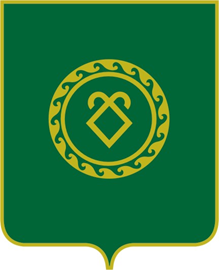 СОВЕТ СЕЛЬСКОГО ПОСЕЛЕНИЯ КУНГАКОВСКИЙ СЕЛЬСОВЕТ МУНИЦИПАЛЬНОГО РАЙОНААСКИНСКИЙ РАЙОНРЕСПУБЛИКИ БАШКОРТОСТАН